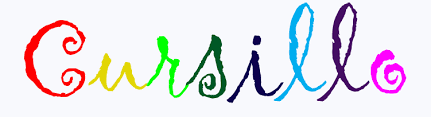 WHAT IS CURSILLO?The Cursillo is a Movement for Catholics. It provides a method for those who want to develop their spiritual life and to live better Christian lives in their everyday environments.THE CURSILLO WEEKENDThe Cursillo experience begins with the Three-Day-Weekend held at Camp Marymount in Fairview, Tennessee. The Weekend begins at 8:00 PM Thursday evening and ends at about7:00 PM Sunday evening. During the weekend, there are nine talks given by lay people, and five talks and five meditations given by clergy. The Eucharist is celebrated each day and the Sacrament of Reconciliation is available.WHEN ARE THE NEXT CURSILLO WEEKENDS?Fall 2016Men’s Weekend: September 22nd – 25th / Women’s Weekend: September 29th – October 2ndSpring 2017Men’s Weekend: February 23rd – 26th / Women’s Weekend: March 2nd – 5thFOR WHOM IS THE CURSILLO WEEKEND? The Cursillo is for single or married Catholics who are at least 18 years old. There is no upper age limit. There is a Weekend for men and a Weekend for women. For married couples, there is no rule as to which spouse should make Cursillo first. Also, one spouse can make the Weekend without the other ever making it. It is important, however, that both spouses discuss and understand what Cursillo involves, and that the person not making the Weekend is supportive of the person making the Weekend. CURSILLO AT ST. ROSEThe Holy Spirit is on fire in the St. Rose Cursillo Community! Over the last few years, we have had a number of parishioners make their Cursillo Weekend. Some of the Cursillistas are cradle Catholics and some are converts. The one thing we all have in common is a deep love for our faith that was strengthened through Cursillo. If you have yet to make Cursillo, we are asking that you prayerfully consider going. It is hard to imagine spending time away from your family and job, but have comfort in knowing that you are spending time to be spiritually fed and that your St. Rose Family will make sure everything runs smoothly at home.WHO DO I CONTACT FOR MORE INFO?If you have any questions about Cursillo or would like information on how to sign up, please contact: Megan Hutchings at 615.414.6419 or megan@rchfh.org / Web Hutchings at 615.653.0935 or hutchingsw@rcschools.netNatalie Hoffmann at 931.801.8143 or nataliejr@gmail.com / John Kelly at 615.424.2560 or solosrule93@gmail.com Each Cursillo weekend has limited spots and sometimes fills up quickly.